§6993.  Program requirementsTo qualify as a Purple Star School, a school administrative unit must:  [PL 2021, c. 248, §3 (NEW).]1.  Military liaison.  Designate a staff member as a military liaison, whose duties include:A.  Identifying military-connected students enrolled at the school administrative unit;  [PL 2021, c. 248, §3 (NEW).]B.  Serving as the point of contact between the school administrative unit and military-connected students and their families;  [PL 2021, c. 248, §3 (NEW).]C.  Determining appropriate school administrative unit services available to military-connected students; and  [PL 2021, c. 248, §3 (NEW).]D.  Assisting in coordinating school administrative unit programs relevant to military-connected students;  [PL 2021, c. 248, §3 (NEW).][PL 2021, c. 248, §3 (NEW).]2.  Website.  Maintain on the school administrative unit's publicly accessible website an easily accessible web page that includes resources for military-connected students and their families, including information regarding:A.  Relocation to, enrollment in and transferring records to the school administrative unit;  [PL 2021, c. 248, §3 (NEW).]B.  Academic planning, course sequences and advanced classes available at the school administrative unit; and  [PL 2021, c. 248, §3 (NEW).]C.  Counseling and other support services available for military-connected students enrolled in the school administrative unit;  [PL 2021, c. 248, §3 (NEW).][PL 2021, c. 248, §3 (NEW).]3.  Transition program.  Maintain a transition program led by students, when appropriate, that assists military-connected students in transitioning into the school administrative unit;[PL 2021, c. 248, §3 (NEW).]4.  Professional development.  Offer professional development for staff members on issues related to military-connected students; and[PL 2021, c. 248, §3 (NEW).]5.  Initiatives.  Initiate one of the following:A.  A resolution showing support for military-connected students and their families;  [PL 2021, c. 248, §3 (NEW).]B.  Recognition of the month of the military child or military family month with relevant events hosted by the school administrative unit; or  [PL 2021, c. 248, §3 (NEW).]C.  A partnership with a local military installation, as defined in section 20102, that provides opportunities for active duty military members to volunteer at the school administrative unit, speak at an assembly or host a field trip.  [PL 2021, c. 248, §3 (NEW).][PL 2021, c. 248, §3 (NEW).]SECTION HISTORYPL 2021, c. 248, §3 (NEW). The State of Maine claims a copyright in its codified statutes. If you intend to republish this material, we require that you include the following disclaimer in your publication:All copyrights and other rights to statutory text are reserved by the State of Maine. The text included in this publication reflects changes made through the First Regular and First Special Session of the 131st Maine Legislature and is current through November 1, 2023
                    . The text is subject to change without notice. It is a version that has not been officially certified by the Secretary of State. Refer to the Maine Revised Statutes Annotated and supplements for certified text.
                The Office of the Revisor of Statutes also requests that you send us one copy of any statutory publication you may produce. Our goal is not to restrict publishing activity, but to keep track of who is publishing what, to identify any needless duplication and to preserve the State's copyright rights.PLEASE NOTE: The Revisor's Office cannot perform research for or provide legal advice or interpretation of Maine law to the public. If you need legal assistance, please contact a qualified attorney.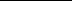 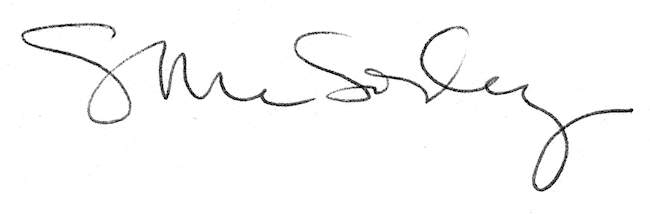 